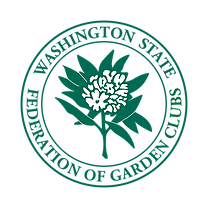 Washington State Federation of Garden ClubsGENERAL AWARD APPLICATION #128(Revised 2019)Please type in all information requested in the gray boxes. Please complete each topic as applicable. Type text in gray boxes below. Number each item when completing form. Refer to the current years WSFGC Directory for further information on a specific award.1.New Project:2. Brief Summary and objectives of project.3. Involvement of club members, other organizations, etc.4. Project expenses and means of funding.5. Continuing involvement, follow-up, maintenance.6. Attach or insert photos and/or landscape plan. (need not be professionally done). 3 pages maximum!WSFGC Form GA #128 (Rev.2019)                                                                                     Page 1 of 3WSFGC Form GA #128 (Rev.2019)                                                                                     Page 2 of 3WSFGC Form GA #128 (Rev.2019)                                                                                     Page 3 of 3DATE:WSFGC AWARD NAME:WSFGC AWARD #:PACIFIC REGION AWARD NAME:PR AWARD #: NGC AWARD NAME: NGC AWARD #:STATE GARDEN CLUB:WASHINGTON (no additional info needed)STATE GARDEN CLUB AWARDS CHAIRMAN:EMAIL:APPLICANT: (Individual, Club or District. Enter name exactly as it should appear on any Award Certificate.)NO. OF MEMBERS:CONTACT PERSON:(Club President, District Director or Chairman of Project.)WSFGC GARDEN CLUB & DISTRICT:PHONE:EMAIL:Yes (Mark with X)NoBeginning Date:Ending Date: